На минувшей недели в Выборгском районе в доме детского творчества «Олимп» проведено награждение участников и победителей районного этапа конкурса «Безопасность глазами детей». Это дети школьного возраста разных возрастных категорий, а также впервые участвующие в данном конкурсе - дошкольники, воспитанники детских садов Выборгского района. Главная цель конкурса - пропаганда среди детей и подростков знаний по безопасности и правил поведения в чрезвычайных ситуациях.  Победителей и участников конкурса встречало театрализованное представление, воспитанники ДДТ «Олимп» в различных продемонстрировали свое мастерство, как в художественной гимнастике, так и в танцевальных номерах. Впервые на сцене участников приветствовал творческий коллектив детского сада № 122 Выборгского района с номером «Пожарный автомобиль». Благодарственные письма получили все участники конкурса, а также их педагоги. Члены жюри, в состав которого вошли сотрудники отдела надзорной деятельности и профилактической работы, пожарно-спасательного отряда, а также представитель управления информационного обеспечения деятельности МЧС России ГУ МЧС России по г. Санкт-Петербургу - вручили дипломы, грамоты и подарки победителям. На церемонии присутствовали представители муниципальных образований, которые тоже не остались равнодушными к творчеству юных талантов, со своей стороны они также одарили детей теплыми словами и подарками. Традиционно в холле ДДТ «Олимп» организована выставка конкурсных работ.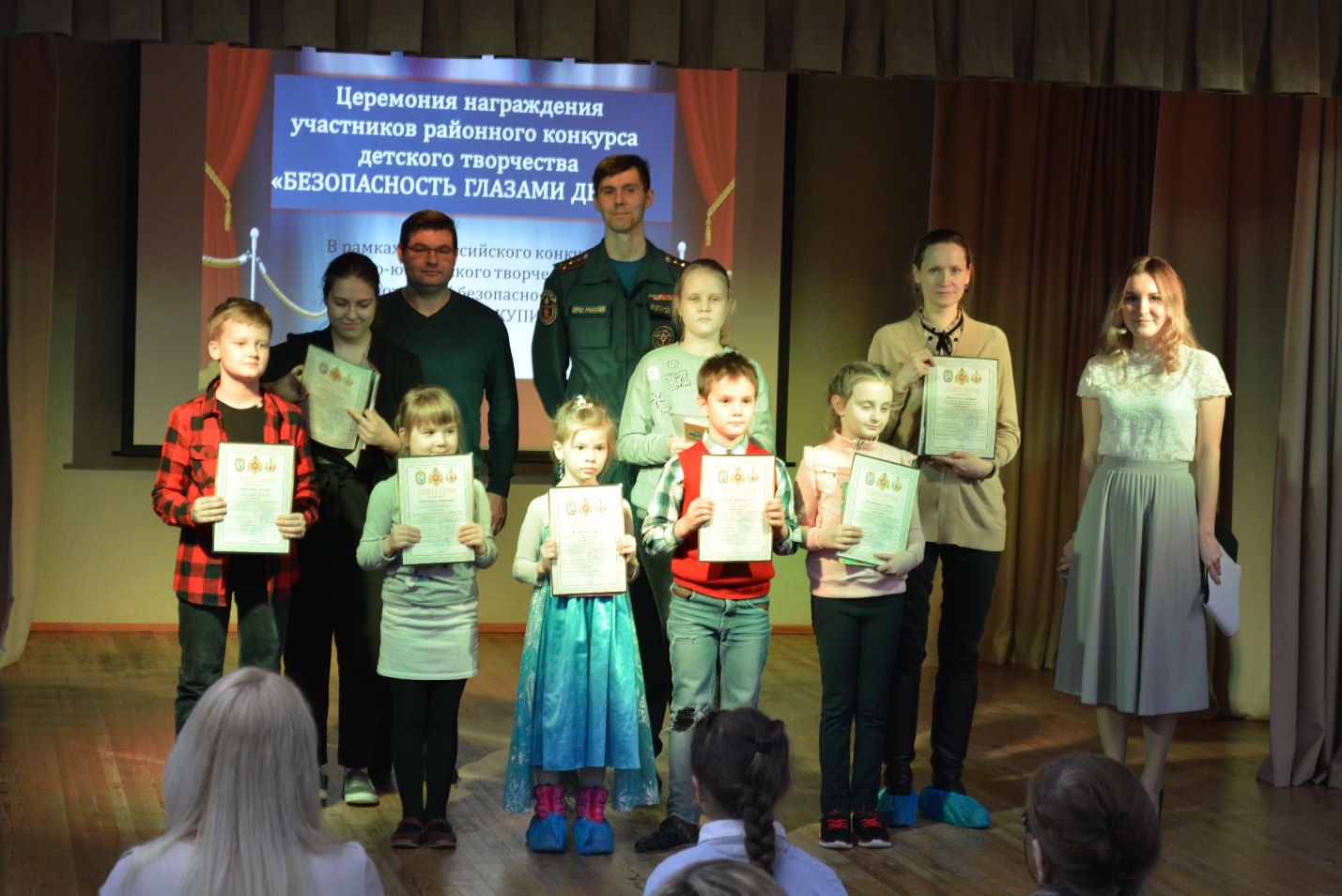 